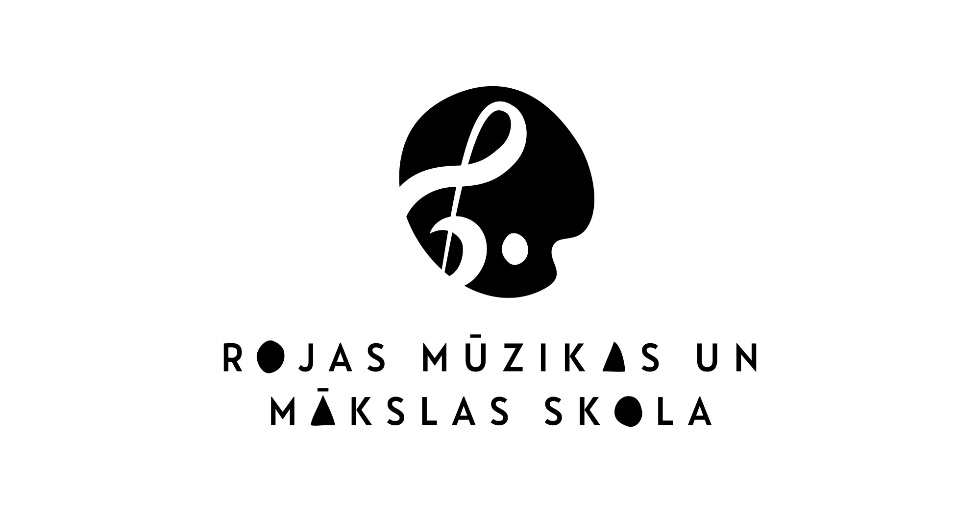 Kurzemes reģiona ģitārspēles audzēkņu konkurss “Sešas stīgas 2023” nolikums.Konkursu rīko: Rojas Mūzikas un mākslas skola. Konkursa norises laiks, vieta: 2023. gada 24.februārī, Rojas Mūzikas un mākslas skolas izstāžu zālē, Strauta iela 3;KONKURSA MĒRĶISekmēt profesionālās ievirzes izglītības programmas “Stīgu instrumentu spēle – Ģitāras spēle” profesionālo izaugsmi, uzstāšanās prasmi un pieredzi.Bagātināt Rojas pagasta kultūrvidi un veicināt tā atpazīstamību.KONKURSA GALVENIE NOTEIKUMIKonkursa dalībnieki: Kurzemes reģiona izglītības iestāžu profesionālās ievirzes izglītības programmas “Stīgu instrumentu spēle – ģitāras spēle” audzēkņi.Vecuma grupas: I grupa – 1., 2. klašu izglītojamie;II grupa – 3., 4. klašu izglītojamie;III grupa – 5., 6. klašu izglītojamie.PROGRAMMA3.1.    Divi dažāda rakstura skaņdarbi. Programma jāatskaņo no galvas.3.2.    Programmas hronometrāža:* I grupa – līdz 6 minūtēm;* II grupa – līdz 8 minūtēm;* III grupa – līdz 10 minūtēm.PIETEIKŠANĀSPieteikumus konkursam uz PIELIKUMS NR.1 ievietotās veidlapas pieņem līdz 2023.gada 10. februārim elektroniski:  rojasmms@talsi.lv (ar norādi - “Ģitārspēles konkursa pieteikums).Iesniedzot pieteikumu, konkursanti piekrīt masu mediju klātbūtnei konkursa  laikā, kā arī konkursa rīkotāju veiktajiem foto, video ierakstiem un to publikācijām.VĒRTĒŠANA UN APBALVOŠANA       Konkursa dalībnieku sniegumu vērtē žūrija, kuru apstiprina Rojas Mūzikas un mākslas skolas direktore.       Konkursantu sniegums tiek vērtēts 25 ballu skalā:no 23-25 punktiem – 1.vieta;no 20 – 22.99 punktiem – 2.vieta;no 18 – 19.99 punktiem – 3.vieta;no 17 punktiem – Atzinības raksts.       Žūrijas lēmums ir galīgs un nav apstrīdams.      Žūrijas komisijas locekļi savu audzēkņu uzstāšanos nevērtē.      Katra vecuma grupa tiek vērtēta atsevišķi. Vērtēšanas kritēriji:Mākslinieciskais sniegums (0 - 10 punkti);Tehniskais sniegums (0 - 10 punkti);Artistiskums un priekšnesuma kultūra (0 – 5 punkti).     Visi konkursa dalībnieki saņem pateicības rakstus un piemiņas balvas.     Konkursa organizētājiem ir tiesības piešķirt konkursa organizētāju simpātiju balvu.Vairāk informācijas par konkursu Rojas Mūzikas un mākslas skolas mājas lapā: www.rojasmuzikasmakslasskola.lv.KONKURSA KOORDINATORES:PIELIKUMS NR.1________________________________________________________________Izglītības iestādePIETEIKUMA ANKETAKurzemes reģiona ģitārspēles audzēkņu konkurss “Sešas stīgas 2023”RepertuārsDirektors/e ____________________Maruta ZemtureMob. tel. (+ 371) 26519184DirektoreBaiba BeraģeMob.tel. (+371) 28321318E – pasts: rojasmms@talsi.lvSkolas adrese, kontaktālrunis, e - pastsPedagogs/i(vārds, uzvārds, kontaktālrunis, e-pasts)Dalībnieka vārds, uzvārdsKlase GrupaProgrammaHronometrāža